NAME: ADEWOLE ADEDAYO JOSHUADEPARTMENT: CIVIL ENGINEERINGMATRIC NUMBER: 19/ENG03/003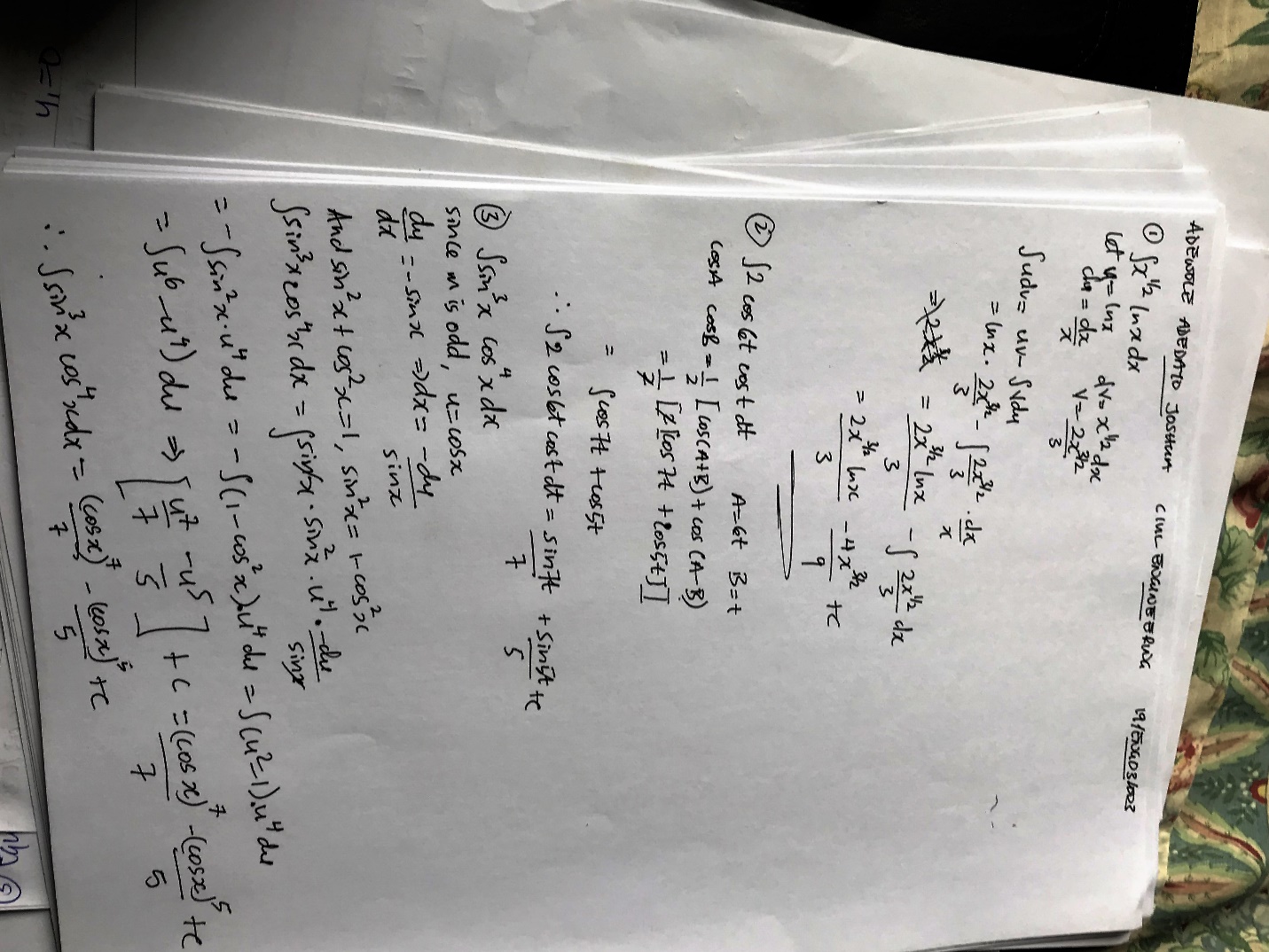 